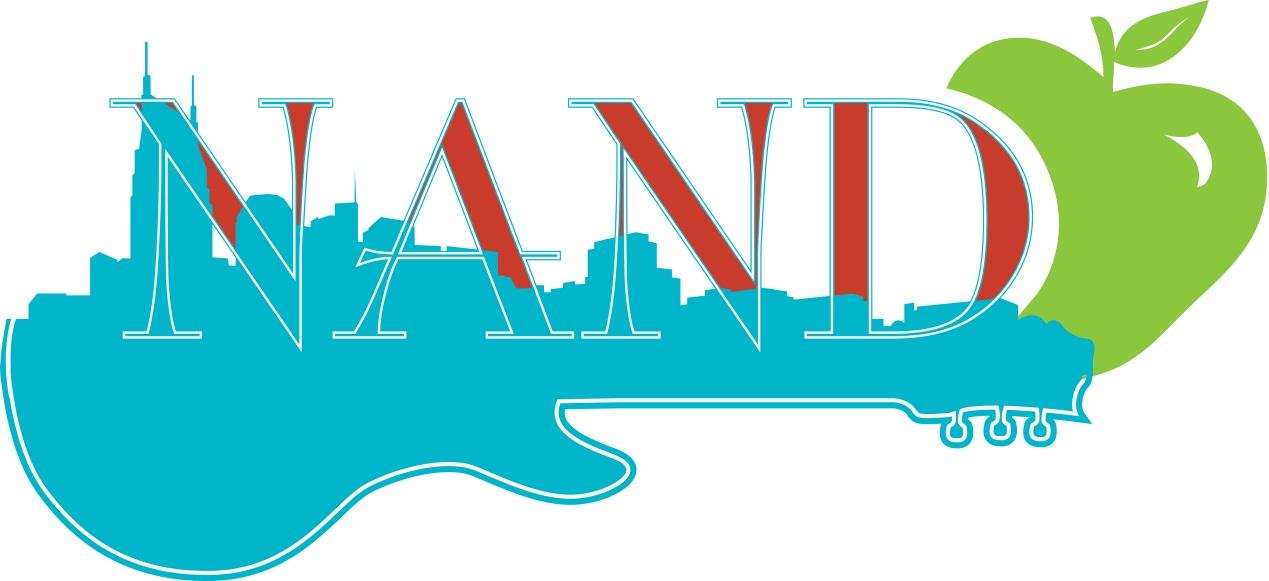 Nashville Academy of Nutrition and DieteticsFall Member Meeting: November 1, 2016 5:00-7:30 pmEmma Bistro 11 Lea Avenue Nashville TN 37210Meeting Agenda      	5:00-5:30: Networking5:30-5:40: Welcome to Meeting: President-Elect Emily Hogan5:40-5:45: Sponsor Welcome5:45-6:30: TAND Update: TAND President and Delegates:Speakers: TAND President: Mary Catherine Schallert, TAND Delegates: Dee Harwell, Catherine Austin·         Objectives: Identify TAND strategic plan·         Objective: Updates from around the state including licensure law6:30-7:30:  Improving Your Private Practice to Meet Both Your Patient’s and Your NeedsSpeakers:            Nan Allison, MS, RD, LDN from Allison Nutrition Consulting               	Debbie Farringer, Assistant Professor of Law, Belmont University               	Joe Bennie, CPA, Promanagement·         Objective: Identify reasons for becoming a provider for insurance company·         Objective: Identify ways to protect yourself with a private practice and as a business owner·         Objective: Identify and manage any possible legal concerns in healthcare field7:30-7:40: Closing Remarks2 CEU hours available for NAND members, non-members will have a $10 charge for CEU’s. There will be an opportunity to nominate your colleagues at this meeting. More details to come.